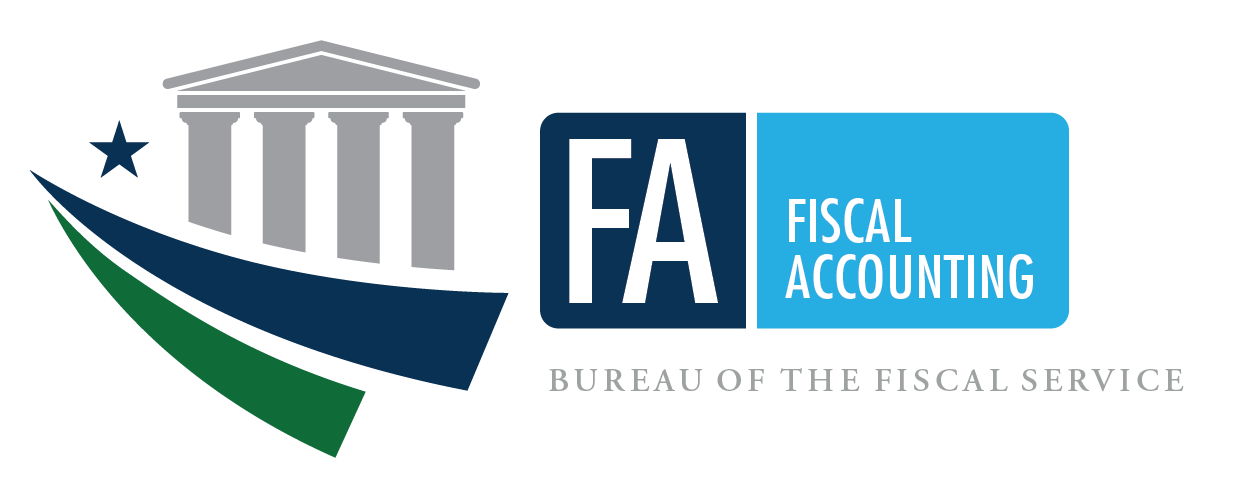 REFUNDS OF PRIOR-YEAR SPENDING AUTHORITY FROM OFFSETTING COLLECTIONS (OTHER THAN ADVANCES) REFUNDED IN THE CURRENT YEAR FROM UNEXPIRED TAFS AS OBLIGATIONS AND OUTLAYSEFFECTIVE FISCAL YEAR 2022PREPARED BY:GENERAL LEDGER AND ADVISORY BRANCHFISCAL ACCOUNTING OPERATIONSBUREAU OF THE FISCAL SERVICEU.S. DEPARTMENT OF THE TREASURYProcedure Version LogAll modifications to this document will be tracked to maintain version history. Each modification will require an entry into the log, including the version, date of the modification, author, reviewer, and description of the changes. All updates to procedures will be subject to a review and approval process. Updates that do not change the actual process will be considered minor. Minor updates will be reflected with a new version dot number (i.e., 1.1). Updates to procedures that alter the current process will be considered major. Major revisions/changes will require a review and will be reflected with a new primary number (i.e., 2.0).NOTE: This scenario follows USSGL TFM Bulletin No. 2022-10 (February 2022) and Part 2 2022 crosswalks.Background:Office of Management and Budget (OMB) Circular No. A-11 states “If you return a cash advance or other offsetting collection or special or trust fund receipts received in a prior fiscal year, you must record an obligation and an outlay in the current fiscal year.”In order to effectively illustrate this OMB requirement, three USSGL scenarios were developed:“Refunds of Prior-Year Advances Refunded in the Current Year From Unexpired TAFS As Obligations and Outlays” “Refunds of Prior-Year Spending Authority From Offsetting Collections (Other Than Advances) Refunded in the Current Year From Unexpired TAFS As Obligations and Outlays” “Refunds of Prior-Year Advances and other Spending Authority From Offsetting Collections Refunded in the Current Year From Expired TAFS As Obligations and Outlays”    This scenario addresses the second bullet above. Listing of USSGL Accounts Used in This Scenario* Revised USSGL Account effective FY 2022** New USSGL Account effective FY 2022Scenario Assumptions:The GTAS BEA Category Indicator Attribute for illustration purposes is discretionary.This is a no-year TAFS or a multi-year TAFS where the period of availability is not about to expire.This example does not address earmarked or fiduciary funds.This assumes that you have an enacted law permitting agency to credit offsetting collections to your expenditure account.  This activity is recorded as direct, not reimbursable.  Agency #1 and #2 are federal agencies.  Agency #1 is either a general fund, revolving non-trust fund or special fund expenditure fund.  Agency #2 is a trust fund.Agency #3 is a non-federal agency.Year 1 Preclosing Entry:Preclosing Adjusted Trial Balance Year 1:Year 1 Closing Entries:Post-Closing Trial Balance Year 1Financial Statements:Reclassified Financial Statements:Note: Effective FY 2021, the Reclassified Balance Sheet is the same as the Balance Sheet. Therefore, the Reclassified Balance Sheet is not presented in this scenario.Year 2:Pre-Closing Adjusted Trial Balance Year 2Year 2 Closing Entries:Post-Closing Trial Balance Year 2Year 2 Financial Statements:Reclassified Financial Statements:Note: Effective FY 2021, the Reclassified Balance Sheet is the same as the Balance Sheet. Therefore, the Reclassified Balance Sheet is not presented in this scenario.Version NumberDateAuthor(s)Reviewer(s)Description of Change1.09/2010N/AN/AOriginal1.112/5/21Regina EpperlyJosh HudkinsUpdate USSGL account titles and financial statements.Account NumberAccount TitleBudgetary406000Anticipated Collections From Non-Federal Sources411400Appropriated Receipts Derived From Available Trust or Special Trust Fund Receipts420100Total Actual Resources – Collected421500Anticipated Expenditure Transfers from Trust Funds422500Expenditure Transfers From Trust Funds - Receivable425500Expenditure Transfers From Trust Funds - Collected426600Other Actual Business-Type Collections From Non-Federal Sources445000*Unapportioned – Unexpired Authority449000**Anticipated Resources – Unapportioned Authority451000Apportionments459000Apportionments – Anticipated Resources – Programs Subject to Apportionment461000Allotments – Realized Resources490100Delivered Orders – Obligations, Unpaid490200Delivered Orders – Obligations, Paid497200Downward Adjustments of Prior-Year Paid Delivered Orders – Obligations, Refunds CollectedProprietary101000Fund Balance With Treasury133500Expenditure Transfers Receivable215500Expenditure Transfers Payable331000Cumulative Results of Operations575000Expenditure Financing Sources – Transfers-In576000Expenditure Financing Sources – Transfers-Out590000Other Revenue590900Contra Revenue for Other Revenue1.  To record Agency #2’s revenue, in which the revenue is immediately available for obligation.  Agency #2 is a federal trust fund.1.  To record Agency #2’s revenue, in which the revenue is immediately available for obligation.  Agency #2 is a federal trust fund.1.  To record Agency #2’s revenue, in which the revenue is immediately available for obligation.  Agency #2 is a federal trust fund.1.  To record Agency #2’s revenue, in which the revenue is immediately available for obligation.  Agency #2 is a federal trust fund.1.  To record Agency #2’s revenue, in which the revenue is immediately available for obligation.  Agency #2 is a federal trust fund.1.  To record Agency #2’s revenue, in which the revenue is immediately available for obligation.  Agency #2 is a federal trust fund.1.  To record Agency #2’s revenue, in which the revenue is immediately available for obligation.  Agency #2 is a federal trust fund.1.  To record Agency #2’s revenue, in which the revenue is immediately available for obligation.  Agency #2 is a federal trust fund.Agency #1DebitCreditTCAgency #2DebitCreditTCBudgetary EntryNoneProprietary EntryNoneBudgetary Entry411400 Appropriated Receipts Derived From Available Trust or Special Trust Fund Receipts    445000 Unapportioned –     Unexpired Authority           Proprietary Entry  101000 (G) Fund Balance With Treasury (RC 40)    590000 (F) Other Revenue        10,00010,00010,00010,000A1862.  To record Agency #2’s budget authority apportioned by the Office of Management and Budget and available for allotment.2.  To record Agency #2’s budget authority apportioned by the Office of Management and Budget and available for allotment.2.  To record Agency #2’s budget authority apportioned by the Office of Management and Budget and available for allotment.2.  To record Agency #2’s budget authority apportioned by the Office of Management and Budget and available for allotment.2.  To record Agency #2’s budget authority apportioned by the Office of Management and Budget and available for allotment.2.  To record Agency #2’s budget authority apportioned by the Office of Management and Budget and available for allotment.2.  To record Agency #2’s budget authority apportioned by the Office of Management and Budget and available for allotment.2.  To record Agency #2’s budget authority apportioned by the Office of Management and Budget and available for allotment.Agency #1 DebitCreditTCAgency #2DebitCreditTCBudgetary EntryNoneProprietary EntryNoneBudgetary Entry445000 Unapportioned - Unexpired Authority    451000 Apportionments           Proprietary Entry None10,00010,000A1163.  To record Agency #2’s allotment of authority.3.  To record Agency #2’s allotment of authority.3.  To record Agency #2’s allotment of authority.3.  To record Agency #2’s allotment of authority.3.  To record Agency #2’s allotment of authority.3.  To record Agency #2’s allotment of authority.3.  To record Agency #2’s allotment of authority.3.  To record Agency #2’s allotment of authority.Agency #1 DebitCreditTCAgency #2DebitCreditTCBudgetary EntryNoneProprietary EntryNoneBudgetary Entry451000 Apportionments   461000 Allotments – Realized    ResourcesProprietary Entry  None10,00010,000A1204. Agency #1 anticipates $50,000 of spending authority from offsetting collections from non-Federal sources. This transaction is based on enacted public law that directs the agency to credit the expenditure account with these non-federal collections. 4. Agency #1 anticipates $50,000 of spending authority from offsetting collections from non-Federal sources. This transaction is based on enacted public law that directs the agency to credit the expenditure account with these non-federal collections. 4. Agency #1 anticipates $50,000 of spending authority from offsetting collections from non-Federal sources. This transaction is based on enacted public law that directs the agency to credit the expenditure account with these non-federal collections. 4. Agency #1 anticipates $50,000 of spending authority from offsetting collections from non-Federal sources. This transaction is based on enacted public law that directs the agency to credit the expenditure account with these non-federal collections. 4. Agency #1 anticipates $50,000 of spending authority from offsetting collections from non-Federal sources. This transaction is based on enacted public law that directs the agency to credit the expenditure account with these non-federal collections. 4. Agency #1 anticipates $50,000 of spending authority from offsetting collections from non-Federal sources. This transaction is based on enacted public law that directs the agency to credit the expenditure account with these non-federal collections. 4. Agency #1 anticipates $50,000 of spending authority from offsetting collections from non-Federal sources. This transaction is based on enacted public law that directs the agency to credit the expenditure account with these non-federal collections. 4. Agency #1 anticipates $50,000 of spending authority from offsetting collections from non-Federal sources. This transaction is based on enacted public law that directs the agency to credit the expenditure account with these non-federal collections. Agency #1DebitCreditTCAgency #3 DebitCreditTCBudgetary Entry406000 Anticipated Collections From Non-Federal Sources   449000 Anticipated Resources –       Unapportioned AuthorityProprietary EntryNone50,00050,000A140Budgetary EntryAgency #3 is non-Federal. No entry will be shown in this scenario.       Proprietary Entry  Agency #3 is non-Federal. No entry will be shown in this scenario.5. Agency #1 anticipates $10,000 of spending authority from offsetting collections from Federal sources. This transaction is based on enacted public law that directs the agency to credit the expenditure account with these federal collections. 5. Agency #1 anticipates $10,000 of spending authority from offsetting collections from Federal sources. This transaction is based on enacted public law that directs the agency to credit the expenditure account with these federal collections. 5. Agency #1 anticipates $10,000 of spending authority from offsetting collections from Federal sources. This transaction is based on enacted public law that directs the agency to credit the expenditure account with these federal collections. 5. Agency #1 anticipates $10,000 of spending authority from offsetting collections from Federal sources. This transaction is based on enacted public law that directs the agency to credit the expenditure account with these federal collections. 5. Agency #1 anticipates $10,000 of spending authority from offsetting collections from Federal sources. This transaction is based on enacted public law that directs the agency to credit the expenditure account with these federal collections. 5. Agency #1 anticipates $10,000 of spending authority from offsetting collections from Federal sources. This transaction is based on enacted public law that directs the agency to credit the expenditure account with these federal collections. 5. Agency #1 anticipates $10,000 of spending authority from offsetting collections from Federal sources. This transaction is based on enacted public law that directs the agency to credit the expenditure account with these federal collections. 5. Agency #1 anticipates $10,000 of spending authority from offsetting collections from Federal sources. This transaction is based on enacted public law that directs the agency to credit the expenditure account with these federal collections. Agency #1DebitCreditTCAgency #2 DebitCreditTCBudgetary Entry421500 Anticipated Expenditure Transfers from Trust Funds   449000 Anticipated Resources –       Unapportioned AuthorityProprietary EntryNone10,00010,000A144Budgetary EntryNone     Proprietary Entry  None6.  To record Agency #1’s anticipated resources apportioned by Office of Management and Budget but not available for use until they are realized for anticipated resources in programs subject to apportionment.6.  To record Agency #1’s anticipated resources apportioned by Office of Management and Budget but not available for use until they are realized for anticipated resources in programs subject to apportionment.6.  To record Agency #1’s anticipated resources apportioned by Office of Management and Budget but not available for use until they are realized for anticipated resources in programs subject to apportionment.6.  To record Agency #1’s anticipated resources apportioned by Office of Management and Budget but not available for use until they are realized for anticipated resources in programs subject to apportionment.6.  To record Agency #1’s anticipated resources apportioned by Office of Management and Budget but not available for use until they are realized for anticipated resources in programs subject to apportionment.6.  To record Agency #1’s anticipated resources apportioned by Office of Management and Budget but not available for use until they are realized for anticipated resources in programs subject to apportionment.6.  To record Agency #1’s anticipated resources apportioned by Office of Management and Budget but not available for use until they are realized for anticipated resources in programs subject to apportionment.6.  To record Agency #1’s anticipated resources apportioned by Office of Management and Budget but not available for use until they are realized for anticipated resources in programs subject to apportionment.Agency #1DebitCreditTCAgency #2 & #3DebitCreditTCBudgetary Entry449000 Anticipated Resources – Unapportioned Authority   459000 Apportionments –        Anticipated Resources – Programs      Subject to ApportionmentProprietary EntryNone60,00060,000A118Budgetary EntryNoneProprietary Entry  None7.  Agency #1 records the receipt of previously anticipated collections from non-federal Agency #3.7.  Agency #1 records the receipt of previously anticipated collections from non-federal Agency #3.7.  Agency #1 records the receipt of previously anticipated collections from non-federal Agency #3.7.  Agency #1 records the receipt of previously anticipated collections from non-federal Agency #3.7.  Agency #1 records the receipt of previously anticipated collections from non-federal Agency #3.7.  Agency #1 records the receipt of previously anticipated collections from non-federal Agency #3.7.  Agency #1 records the receipt of previously anticipated collections from non-federal Agency #3.7.  Agency #1 records the receipt of previously anticipated collections from non-federal Agency #3.Agency #1DebitCreditTCAgency #3DebitCreditTCBudgetary Entry426600 Other Actual Business-Type Collections From Non-Federal Sources   406000 Anticipated Collections From    Non-Federal SourcesProprietary Entry101000 Fund Balance With Treasury   590000 Other Revenue20,00020,00020,00020,000C109Budgetary EntryAgency #3 is non-Federal. No entry will be shown in this scenario.Proprietary Entry  Agency #3 is non-Federal. No entry will be shown in this scenario.8.  Agency #1 records a federal fund receivable for an expenditure transfer from Federal Agency #2 (trust fund).8.  Agency #1 records a federal fund receivable for an expenditure transfer from Federal Agency #2 (trust fund).8.  Agency #1 records a federal fund receivable for an expenditure transfer from Federal Agency #2 (trust fund).8.  Agency #1 records a federal fund receivable for an expenditure transfer from Federal Agency #2 (trust fund).8.  Agency #1 records a federal fund receivable for an expenditure transfer from Federal Agency #2 (trust fund).8.  Agency #1 records a federal fund receivable for an expenditure transfer from Federal Agency #2 (trust fund).8.  Agency #1 records a federal fund receivable for an expenditure transfer from Federal Agency #2 (trust fund).8.  Agency #1 records a federal fund receivable for an expenditure transfer from Federal Agency #2 (trust fund).Agency #1DebitCreditTCAgency #2DebitCreditTCBudgetary Entry422500 Expenditure Transfers From Trust Funds - Receivable   421500 Anticipated Expenditure   Transfers From Trust FundsProprietary Entry133500 (F) Expenditure Transfers Receivable (RC 27)   575000 (F) Expenditure Financing    Sources – Transfers-In (RC 09)5,0005,0005,0005,000A498Budgetary Entry461000 Allotments – Realized Resources   490100 Delivered Orders –    Obligations, UnpaidProprietary Entry  576000 (F) Expenditure Financing Sources -Transfers-Out (RC 09)   215500 (F) Expenditure Transfers    Payable (RC 27)5,0005,0005,0005,000A5009. Agency #1 records the actual federal fund collection from Agency #2 (trust fund).  The collection resulted from an expenditure transfer from a trust fund that was previously established as a receivable. For this transaction, agency #2 records object class 94 (financial transfers.)9. Agency #1 records the actual federal fund collection from Agency #2 (trust fund).  The collection resulted from an expenditure transfer from a trust fund that was previously established as a receivable. For this transaction, agency #2 records object class 94 (financial transfers.)9. Agency #1 records the actual federal fund collection from Agency #2 (trust fund).  The collection resulted from an expenditure transfer from a trust fund that was previously established as a receivable. For this transaction, agency #2 records object class 94 (financial transfers.)9. Agency #1 records the actual federal fund collection from Agency #2 (trust fund).  The collection resulted from an expenditure transfer from a trust fund that was previously established as a receivable. For this transaction, agency #2 records object class 94 (financial transfers.)9. Agency #1 records the actual federal fund collection from Agency #2 (trust fund).  The collection resulted from an expenditure transfer from a trust fund that was previously established as a receivable. For this transaction, agency #2 records object class 94 (financial transfers.)9. Agency #1 records the actual federal fund collection from Agency #2 (trust fund).  The collection resulted from an expenditure transfer from a trust fund that was previously established as a receivable. For this transaction, agency #2 records object class 94 (financial transfers.)9. Agency #1 records the actual federal fund collection from Agency #2 (trust fund).  The collection resulted from an expenditure transfer from a trust fund that was previously established as a receivable. For this transaction, agency #2 records object class 94 (financial transfers.)9. Agency #1 records the actual federal fund collection from Agency #2 (trust fund).  The collection resulted from an expenditure transfer from a trust fund that was previously established as a receivable. For this transaction, agency #2 records object class 94 (financial transfers.)Agency #1DebitCreditTCAgency #2DebitCreditTCBudgetary Entry425500 Expenditure Transfers From Trust Funds - Collected   422500 Expenditure Transfers From    Trust Funds - ReceivableProprietary Entry101000 Fund Balance With Treasury   133500 (F) Expenditure Transfers    Receivable (RC 27)5,0005,0005,0005,000A502Budgetary Entry490100 Delivered Orders – Obligations, Unpaid   490200 Delivered Orders –    Obligations, PaidProprietary Entry  215500 (F) Expenditure Transfers Payable (RC 27)   101000 Fund Balance With Treasury5,0005,0005,0005,000A50410.  Agency #1 records the realization of previously anticipated and apportioned authority ($5,000 from federal Agency #2 and $20,000 from non-federal Agency #3.)  10.  Agency #1 records the realization of previously anticipated and apportioned authority ($5,000 from federal Agency #2 and $20,000 from non-federal Agency #3.)  10.  Agency #1 records the realization of previously anticipated and apportioned authority ($5,000 from federal Agency #2 and $20,000 from non-federal Agency #3.)  10.  Agency #1 records the realization of previously anticipated and apportioned authority ($5,000 from federal Agency #2 and $20,000 from non-federal Agency #3.)  10.  Agency #1 records the realization of previously anticipated and apportioned authority ($5,000 from federal Agency #2 and $20,000 from non-federal Agency #3.)  10.  Agency #1 records the realization of previously anticipated and apportioned authority ($5,000 from federal Agency #2 and $20,000 from non-federal Agency #3.)  10.  Agency #1 records the realization of previously anticipated and apportioned authority ($5,000 from federal Agency #2 and $20,000 from non-federal Agency #3.)  10.  Agency #1 records the realization of previously anticipated and apportioned authority ($5,000 from federal Agency #2 and $20,000 from non-federal Agency #3.)  Agency #1DebitCreditTCAgency #2 & #3DebitCreditTCBudgetary Entry459000 Apportionments – Anticipated Resources – Programs Subject to Apportionment   461000 Allotments – Realized ResourcesProprietary EntryNone25,00025,000A123Budgetary EntryNoneProprietary Entry  None11. To record adjustments for anticipated resources not realized.11. To record adjustments for anticipated resources not realized.11. To record adjustments for anticipated resources not realized.11. To record adjustments for anticipated resources not realized.11. To record adjustments for anticipated resources not realized.11. To record adjustments for anticipated resources not realized.11. To record adjustments for anticipated resources not realized.11. To record adjustments for anticipated resources not realized.Agency #1DebitCreditTCAgency #2 & #3DebitCreditTCBudgetary Entry459000 Apportionments – Anticipated Resources – Programs Subject to Apportionment   406000 Anticipated Collections From    Non-Federal Sources   421500 Anticipated Expenditure Transfers   From Trust FundsProprietary EntryNone35,00030,0005,000F112Budgetary EntryNoneProprietary Entry  NoneAgency #1 Agency #1 Agency #2Agency #2AccountDescriptionDebitCreditDebitCreditBudgetaryBudgetary411400Appropriated Receipts Derived From Available Trust or Special Fund Receipts--10,000-425500Expenditure Transfers from Trust Funds - Collected5,000---426600Other Actual Business-Type Collections From Non-Federal Sources20,000---461000Allotments – Realized Resources-25,000-5,000490200Delivered Orders – Obligations, Paid---5,000TotalTotal25,00025,00010,00010,000ProprietaryProprietary101000 (G)Fund Balance With Treasury25,000-5,000-575000 (F)Expenditure Financing Sources – Transfers-In-5,000--576000 (F)Expenditure Financing Sources – Transfers-Out--5,000-590000 (F)Other Revenue---10,000590000 (N)Other Revenue-20,000--Total25,00025,00010,00010,00012.  To record the consolidation of actual net-funded resources and reductions for withdrawn funds.12.  To record the consolidation of actual net-funded resources and reductions for withdrawn funds.12.  To record the consolidation of actual net-funded resources and reductions for withdrawn funds.12.  To record the consolidation of actual net-funded resources and reductions for withdrawn funds.12.  To record the consolidation of actual net-funded resources and reductions for withdrawn funds.12.  To record the consolidation of actual net-funded resources and reductions for withdrawn funds.12.  To record the consolidation of actual net-funded resources and reductions for withdrawn funds.12.  To record the consolidation of actual net-funded resources and reductions for withdrawn funds.Agency #1DebitCreditTCAgency #2DebitCreditTCBudgetary Entry420100 Total Actual Resources - Collected   426600 Other Actual Business-Type    Collections From Non-Federal Sources   425500 Expenditure Transfers from Trust   Funds - CollectedProprietary EntryNone25,00020,0005,000F302Budgetary Entry420100 Total Actual Resources – Collected    411400 Appropriated Receipts Derived    From Available Trust or Special Fund    ReceiptsProprietary Entry  None10,00010,000F30213.  To record the closing of unobligated balances to unapportioned authority for unexpired status is a no-year fund.13.  To record the closing of unobligated balances to unapportioned authority for unexpired status is a no-year fund.13.  To record the closing of unobligated balances to unapportioned authority for unexpired status is a no-year fund.13.  To record the closing of unobligated balances to unapportioned authority for unexpired status is a no-year fund.13.  To record the closing of unobligated balances to unapportioned authority for unexpired status is a no-year fund.13.  To record the closing of unobligated balances to unapportioned authority for unexpired status is a no-year fund.13.  To record the closing of unobligated balances to unapportioned authority for unexpired status is a no-year fund.13.  To record the closing of unobligated balances to unapportioned authority for unexpired status is a no-year fund.Agency #1DebitCreditTCAgency #2DebitCreditTCBudgetary Entry461000 Allotments – Realized Resources   445000 Unapportioned AuthorityProprietary EntryNone25,00025,000F308Budgetary Entry461000 Allotments – Realized Resources  445000 Unapportioned AuthorityProprietary Entry  None5,0005,000F30814.  To record the closing of paid delivered orders to total actual resources.14.  To record the closing of paid delivered orders to total actual resources.14.  To record the closing of paid delivered orders to total actual resources.14.  To record the closing of paid delivered orders to total actual resources.14.  To record the closing of paid delivered orders to total actual resources.14.  To record the closing of paid delivered orders to total actual resources.14.  To record the closing of paid delivered orders to total actual resources.14.  To record the closing of paid delivered orders to total actual resources.Agency #1DebitCreditTCAgency #2DebitCreditTCBudgetary EntryNoneProprietary EntryNoneBudgetary Entry490200 Delivered Orders – Obligations, Paid  420100 Total Actual Resources –   CollectedProprietary Entry  None5,0005,000F31415.  To record the closing of revenues and expenses to cumulative results of operations.15.  To record the closing of revenues and expenses to cumulative results of operations.15.  To record the closing of revenues and expenses to cumulative results of operations.15.  To record the closing of revenues and expenses to cumulative results of operations.15.  To record the closing of revenues and expenses to cumulative results of operations.15.  To record the closing of revenues and expenses to cumulative results of operations.15.  To record the closing of revenues and expenses to cumulative results of operations.15.  To record the closing of revenues and expenses to cumulative results of operations.Agency #1DebitCreditTCAgency #2DebitCreditTCBudgetary EntryNoneProprietary Entry575000 (F) Expenditure Financing Sources – Transfers-In590000 (N) Other Revenue   331000 Cumulative Results of Operations5,00020,00025,000F336Budgetary EntryNoneProprietary Entry  331000 Cumulative Results of Operations   576000 (F) Expenditure Financing    Sources – Transfers-Out590000 (F) Other Revenue   331000 Cumulative Results of    Operations5,00010,0005,00010,000F336Agency #1 Agency #1 Agency #2Agency #2AccountDescriptionDebitCreditDebitCreditBudgetaryBudgetary420100Total Actual Resources - Collected 25,000-5,000-445000Unapportioned Authority-25,000-5,000TotalTotal25,00025,0005,0005,000ProprietaryProprietary101000 (G)Fund Balance With Treasury25,000-5,000-331000Cumulative Results of Operations-25,000-5,000Total25,00025,0005,0005,000BALANCE SHEETBALANCE SHEETBALANCE SHEETBALANCE SHEETLine No.Agency #1Agency #2Assets (Note 2)Intra-governmental1.Fund Balance with Treasury (Note 3) (RC 40) (101000E)25,0005,0007.Total Intra-governmental25,0005,00019.Total assets25,0005,000Liabilities (Note 13)Intra-governmental27.Total Intra-governmental--Other than intra-governmental/With the public38.Total other than intra-governmental/with the public-39.Total liabilities--40.Commitments and Contingencies (Note 19)Net position:42.Total Cumulative Results of Operations (Combined or Consolidated)42.1Cumulative results of operations - Funds From Dedicated Collections (575000E, 576000E, 590000E)25,0005,00043.Total net position25,0005,00044.Total liabilities and net position25,0005,000STATEMENT OF NET COSTSTATEMENT OF NET COSTSTATEMENT OF NET COSTSTATEMENT OF NET COSTLine No.Agency #1 Agency #2Gross Program Costs (Note 21):Program A:1.Gross costs --2.Less: earned revenue (590000E)20,000-3.Net program costs:(20,000)-5.Net program costs including Assumption Changes:(20,000)-8.Net cost of operations(20,000)-STATEMENT OF CHANGES IN NET POSITIONSTATEMENT OF CHANGES IN NET POSITIONSTATEMENT OF CHANGES IN NET POSITIONSTATEMENT OF CHANGES IN NET POSITIONLine No.Agency #1Agency #2Unexpended Appropriations:  9.Total Unexpended Appropriations--15.Nonexchange revenue (590000E)-10,00017.Transfers-in/out without reimbursement (+/-) (575000E, 576000E)5,000(5,000)21.Net Cost of Operations (+/-)(20,000)-22.Net Change in Cumulative Results of Operations25,000		5,00023.Cumulative Results of Operations – Ending25,0005,00024.Net Position25,0005,000STATEMENT OF BUDGETARY RESOURCESSTATEMENT OF BUDGETARY RESOURCESSTATEMENT OF BUDGETARY RESOURCESSTATEMENT OF BUDGETARY RESOURCESAgency #1Agency #2Line No.Budgetary resources:1290Appropriations (discretionary and mandatory) (411400E)-10,0001890Spending authority from offsetting collections (discretionary and mandatory) (425500E, 426600E)25,000-1910Total budgetary resources (calc.)25,00010,000Status of budgetary resources:2190New obligations and upward adjustments (total) (Note 29) (490200E)-5,0002204Apportioned, unexpired account (461000E)25,0005,0002412Unexpired unobligated balance, end of year25,0005,0002490Unobligated balance, end of year (total) 25,0005,0002500Total budgetary resources (calc.)25,00010,000Outlays, net:4190Outlays, net (total) (discretionary and mandatory) (calc.) (425500E, 426600E, 490200E)(25,000)5,000SF 133 AND SCHEDULE P: REPORT ON BUDGET EXECUTION AND BUDGETARY RESOURCES AND BUDGET PROGRAM AND FINANCING SCHEDULESF 133 AND SCHEDULE P: REPORT ON BUDGET EXECUTION AND BUDGETARY RESOURCES AND BUDGET PROGRAM AND FINANCING SCHEDULESF 133 AND SCHEDULE P: REPORT ON BUDGET EXECUTION AND BUDGETARY RESOURCES AND BUDGET PROGRAM AND FINANCING SCHEDULESF 133 AND SCHEDULE P: REPORT ON BUDGET EXECUTION AND BUDGETARY RESOURCES AND BUDGET PROGRAM AND FINANCING SCHEDULESF 133 AND SCHEDULE P: REPORT ON BUDGET EXECUTION AND BUDGETARY RESOURCES AND BUDGET PROGRAM AND FINANCING SCHEDULESF 133 AND SCHEDULE P: REPORT ON BUDGET EXECUTION AND BUDGETARY RESOURCES AND BUDGET PROGRAM AND FINANCING SCHEDULEAgency #1Agency #1Agency #2 Agency #2 Line No.BUDGETARY RESOURCESSF 133Schedule PSF 133Schedule P0900Total new obligations, unexpired accounts (490200E)---5,000Appropriations:Discretionary:1101Appropriation (special or trust) (411400E)--10,00010,0001160Appropriation, discretionary (total)--10,00010,000Spending authority from offsetting collections:Discretionary:1700Collected (425500E, 426600E)25,00025,000--1750Spending authority from offsetting collections, discretionary (total)25,00025,000--1900Budget authority (total)25,000	25,000		10,00010,0001910Total budgetary resources (calc.)25,000-10,000-1930Total budgetary resources available (calc.)-25,000-10,000Memorandum (non-add) entries:All accounts:1941Unexpired unobligated balance, end of year (461000E)-25,000-5,000STATUS OF BUDGETARY RESOURCESNew obligations and upward adjustments:Direct:2001Category A (by quarter) (490200E)--5,000-2004Direct obligations (total)--5,000-2170New obligations, unexpired accounts (490200E)--5,000-2190New obligations and upward adjustments (total)--5,000-2201Available in the current period (461000E)25,000-5,000-2412Unexpired unobligated balance: end of year25,000-5,000-2490Unobligated balance, end of year (total) (calc.)25,000-5,000-2500Total budgetary resources (calc.)25,000-10,000-SF 133 AND SCHEDULE P: REPORT ON BUDGET EXECUTION AND BUDGETARY RESOURCES AND BUDGET PROGRAM AND FINANCING SCHEDULESF 133 AND SCHEDULE P: REPORT ON BUDGET EXECUTION AND BUDGETARY RESOURCES AND BUDGET PROGRAM AND FINANCING SCHEDULESF 133 AND SCHEDULE P: REPORT ON BUDGET EXECUTION AND BUDGETARY RESOURCES AND BUDGET PROGRAM AND FINANCING SCHEDULESF 133 AND SCHEDULE P: REPORT ON BUDGET EXECUTION AND BUDGETARY RESOURCES AND BUDGET PROGRAM AND FINANCING SCHEDULESF 133 AND SCHEDULE P: REPORT ON BUDGET EXECUTION AND BUDGETARY RESOURCES AND BUDGET PROGRAM AND FINANCING SCHEDULESF 133 AND SCHEDULE P: REPORT ON BUDGET EXECUTION AND BUDGETARY RESOURCES AND BUDGET PROGRAM AND FINANCING SCHEDULEAgency #1Agency #1Agency #2Agency #2SF 133Schedule PSF 133Schedule PMemorandum (non-add) entries:2501Subject to apportionment unobligated balance, end of year (461000E)25,000-5,000-CHANGE IN OBLIGATED BALANCEUnpaid obligations:3010New obligations, unexpired accounts (490200E)--5,0005,0003020Outlays (gross) (-) (490200E)--(5,000)(5,000)3200Obligated balance, end of year (+ or -)----BUDGET AUTHORITY AND OUTLAYS, NETDiscretionary:Gross budget authority and outlays:4000Budget authority, gross (calc.)25,00025,00010,00010,0004010Outlays from new discretionary authority (490200E)--5,0005,0004020Outlays, gross (total) (calc.)--5,0005,0004030Federal sources (-) (425500E)(5,000)(5,000)--4033Non-federal sources (-) (426600E)(20,000)(20,000)4040Offsets against gross budget authority and outlays (total) (-) (25,000)(25,000)--4070Budget authority, net (discretionary) (calc.)--10,00010,0004080Outlays, net (discretionary) (calc.)(25,000)(25,000)5,0005,0004180Budget authority, net (total)--10,00010,0004190Outlays, net (total)(25,000)(25,000)5,0005,000Unexpended balances (Direct/Reimbursable/Discretionary/Mandatory)5321Direct unobligated balance, end of year (461000E)25,00025,000	5,0005,0005323Discretionary unobligated balance, end of year (461000E)25,00025,0005,0005,000RECLASSIFIED STATEMENT OF NET COSTRECLASSIFIED STATEMENT OF NET COSTRECLASSIFIED STATEMENT OF NET COSTRECLASSIFIED STATEMENT OF NET COSTLine No.Agency #1 Agency #21Gross cost2Non-federal gross cost--6Total non-federal gross cost (calc.)--7Federal gross cost--8Total federal gross cost (calc.)--9Department total gross cost (calc.)--10Earned revenue--11Non-federal earned revenue (590000E)20,000-12Federal earned revenue13Total federal earned revenue (calc.)--14Department total earned revenue (calc.)20,000-15Net cost of operations (calc.)(20,000)-RECLASSIFIED STATEMENT OF OPERATIONS AND CHANGES IN NET POSITIONRECLASSIFIED STATEMENT OF OPERATIONS AND CHANGES IN NET POSITIONRECLASSIFIED STATEMENT OF OPERATIONS AND CHANGES IN NET POSITIONRECLASSIFIED STATEMENT OF OPERATIONS AND CHANGES IN NET POSITIONLine No.Agency #1Agency #27Budgetary financing sources:7.1Appropriations received as adjusted (rescissions and other adjustments) (RC 41) – Footnote 1 (310100E)--7.2Appropriations used (RC 39) (310710E)--7.3Appropriations expended (RC 38) – Footnote 1 (570010E)--7.8Expenditure transfers-in of financing sources (RC 09) – Footnote 1 (575000E)5,000-7.9Expenditure transfers-out of financing sources (RC 09) – Footnote 1 (576000E)-5,0007.30Total financing sources5,0005,0008Net cost of operations (+/-)(20,000)-9Net position, end of period25,0005,0001.  Agency #1 records budget authority apportioned by OMB.1.  Agency #1 records budget authority apportioned by OMB.1.  Agency #1 records budget authority apportioned by OMB.1.  Agency #1 records budget authority apportioned by OMB.1.  Agency #1 records budget authority apportioned by OMB.1.  Agency #1 records budget authority apportioned by OMB.1.  Agency #1 records budget authority apportioned by OMB.1.  Agency #1 records budget authority apportioned by OMB.Agency #1DebitCreditTCAgency #2DebitCreditTCBudgetary Entry445000 Unapportioned – Unexpired Authority   451000 ApportionmentsProprietary EntryNone25,00025,000A116Budgetary EntryNoneProprietary Entry  None2.  Agency #1 records the allotment of authority.2.  Agency #1 records the allotment of authority.2.  Agency #1 records the allotment of authority.2.  Agency #1 records the allotment of authority.2.  Agency #1 records the allotment of authority.2.  Agency #1 records the allotment of authority.2.  Agency #1 records the allotment of authority.2.  Agency #1 records the allotment of authority.Agency #1DebitCreditTCAgency #2DebitCreditTCBudgetary Entry451000 Apportionments   461000 Allotments – Realized ResourcesProprietary EntryNone25,00025,000A120Budgetary EntryNoneProprietary Entry  None3.  It has been determined that Agency #1 must refund $10,000 of the prior-year’s non-Federal offsetting collection back to the non-federal Agency #3.3.  It has been determined that Agency #1 must refund $10,000 of the prior-year’s non-Federal offsetting collection back to the non-federal Agency #3.3.  It has been determined that Agency #1 must refund $10,000 of the prior-year’s non-Federal offsetting collection back to the non-federal Agency #3.3.  It has been determined that Agency #1 must refund $10,000 of the prior-year’s non-Federal offsetting collection back to the non-federal Agency #3.3.  It has been determined that Agency #1 must refund $10,000 of the prior-year’s non-Federal offsetting collection back to the non-federal Agency #3.3.  It has been determined that Agency #1 must refund $10,000 of the prior-year’s non-Federal offsetting collection back to the non-federal Agency #3.3.  It has been determined that Agency #1 must refund $10,000 of the prior-year’s non-Federal offsetting collection back to the non-federal Agency #3.3.  It has been determined that Agency #1 must refund $10,000 of the prior-year’s non-Federal offsetting collection back to the non-federal Agency #3.Agency #1DebitCreditTCAgency #3DebitCreditTCBudgetary Entry461000 Allotments – Realized Resources   490200 Delivered Orders – Obligations,    PaidProprietary Entry590900 (N) Contra Revenue for Other Revenue   101000 Fund Balance With Treasury10,00010,00010,00010,000D436Budgetary EntryAgency #3 is non-Federal. No entry will be shown in this scenario.Proprietary Entry  Agency #3 is non-Federal. No entry will be shown in this scenario.4.  It has been determined that Agency #1 must refund $5,000 of the prior-year’s Federal offsetting collection back to the Federal Agency #2.4.  It has been determined that Agency #1 must refund $5,000 of the prior-year’s Federal offsetting collection back to the Federal Agency #2.4.  It has been determined that Agency #1 must refund $5,000 of the prior-year’s Federal offsetting collection back to the Federal Agency #2.4.  It has been determined that Agency #1 must refund $5,000 of the prior-year’s Federal offsetting collection back to the Federal Agency #2.4.  It has been determined that Agency #1 must refund $5,000 of the prior-year’s Federal offsetting collection back to the Federal Agency #2.4.  It has been determined that Agency #1 must refund $5,000 of the prior-year’s Federal offsetting collection back to the Federal Agency #2.4.  It has been determined that Agency #1 must refund $5,000 of the prior-year’s Federal offsetting collection back to the Federal Agency #2.4.  It has been determined that Agency #1 must refund $5,000 of the prior-year’s Federal offsetting collection back to the Federal Agency #2.Agency #1DebitCreditTCAgency #2DebitCreditTCBudgetary Entry461000 Allotments – Realized Resources   490200 Delivered Orders – Obligations,   PaidProprietary Entry576000 (F) Expenditure Financing Sources – Transfers-Out (RC 09)   101000 Fund Balance With Treasury5,0005,0005,0005,000A512Budgetary Entry497200 Downward Adjustments of Prior-Year Paid Delivered Orders – Obligations, Refunds Collected   445000 Unapportioned – Unexpired   AuthorityProprietary Entry  101000 Fund Balance With Treasury   575000 (F) Expenditure Financing    Sources – Transfers -In (RC 09)                    5,0005,0005,0005,000A511Agency #1 Agency #1 Agency #2Agency #2AccountDescriptionDebitCreditDebitCreditBudgetaryBudgetary420100Total Actual Resources - Collected 25,000-5,000-445000Unapportioned – Unexpired Authority---10,000461000Allotments – Realized Resources-10,000--490200Delivered Orders – Obligations, Paid15,000497200Downward Adjustments of Prior-Year Delivered Orders – Obligations, Refunds Collected--5,000-TotalTotal25,00025,00010,00010,000ProprietaryProprietary101000 (G)Fund Balance With Treasury10,000-10,000-331000Cumulative Results of Operations-25,000-5,000575000 (F)Expenditure Financing Sources – Transfers-In5,000576000 (F)Expenditure Financing Sources – Transfers-Out 5,000590900 (N)Contra Revenue for Other Revenue10,000Total25,00025,00010,00010,0005. To record the closing downward adjustments to delivered orders – obligations, paid.5. To record the closing downward adjustments to delivered orders – obligations, paid.5. To record the closing downward adjustments to delivered orders – obligations, paid.5. To record the closing downward adjustments to delivered orders – obligations, paid.5. To record the closing downward adjustments to delivered orders – obligations, paid.5. To record the closing downward adjustments to delivered orders – obligations, paid.5. To record the closing downward adjustments to delivered orders – obligations, paid.5. To record the closing downward adjustments to delivered orders – obligations, paid.Agency #1DebitCreditTCAgency #2DebitCreditTCBudgetary EntryNoneProprietary EntryNoneBudgetary Entry490200 Delivered Orders – Obligations, Paid   497200 Downward Adjustments of    Prior-Year Paid Delivered Orders –    Obligations, Refunds CollectedProprietary Entry  None5,0005,000F3226. To record the closing of paid delivered orders to total actual resources.6. To record the closing of paid delivered orders to total actual resources.6. To record the closing of paid delivered orders to total actual resources.6. To record the closing of paid delivered orders to total actual resources.6. To record the closing of paid delivered orders to total actual resources.6. To record the closing of paid delivered orders to total actual resources.6. To record the closing of paid delivered orders to total actual resources.6. To record the closing of paid delivered orders to total actual resources.Agency #1DebitCreditTCAgency #2DebitCreditTCBudgetary Entry490200 Delivered Orders – Obligations, Paid   420100 Total Actual Resources –    CollectedProprietary EntryNone15,00015,000F314Budgetary Entry420100 Total Actual Resources – Collected   490200 Delivered Orders –    Obligations, PaidProprietary Entry  None5,0005,000F314R7. To record the closing of unobligated balances to unapportioned authority for unexpired multi-year and no-year funds.7. To record the closing of unobligated balances to unapportioned authority for unexpired multi-year and no-year funds.7. To record the closing of unobligated balances to unapportioned authority for unexpired multi-year and no-year funds.7. To record the closing of unobligated balances to unapportioned authority for unexpired multi-year and no-year funds.7. To record the closing of unobligated balances to unapportioned authority for unexpired multi-year and no-year funds.7. To record the closing of unobligated balances to unapportioned authority for unexpired multi-year and no-year funds.7. To record the closing of unobligated balances to unapportioned authority for unexpired multi-year and no-year funds.7. To record the closing of unobligated balances to unapportioned authority for unexpired multi-year and no-year funds.Agency #1DebitCreditTCAgency #2DebitCreditTCBudgetary Entry461000 Allotments – Realized Resources   445000 Unapportioned – Unexpired    AuthorityProprietary EntryNone10,00010,000F308Budgetary EntryNoneProprietary Entry  None8. To record the closing of revenue, expense, and other financing source accounts to cumulative results of operations.8. To record the closing of revenue, expense, and other financing source accounts to cumulative results of operations.8. To record the closing of revenue, expense, and other financing source accounts to cumulative results of operations.8. To record the closing of revenue, expense, and other financing source accounts to cumulative results of operations.8. To record the closing of revenue, expense, and other financing source accounts to cumulative results of operations.8. To record the closing of revenue, expense, and other financing source accounts to cumulative results of operations.8. To record the closing of revenue, expense, and other financing source accounts to cumulative results of operations.8. To record the closing of revenue, expense, and other financing source accounts to cumulative results of operations.Agency #1DebitCreditTCAgency #2DebitCreditTCBudgetary EntryNoneProprietary Entry331000 Cumulative Results of Operations   590900 (N) Contra Revenue for Other    Revenue   576000 (F) Expenditure Financing    Sources -Transfers-Out (RC 09)15,00010,000  5,000F336Budgetary EntryNoneProprietary Entry  575000 (F) Expenditure Financing    Sources -Transfers-In (RC 09)   331000 Cumulative Results of    Operations5,0005,000F336Agency #1 Agency #1 Agency #2Agency #2AccountDescriptionDebitCreditDebitCreditBudgetaryBudgetary420100Total Actual Resources - Collected 10,000-10,000-445000Unapportioned – Unexpired Authority-10,000-10,000TotalTotal10,00010,00010,00010,000ProprietaryProprietary101000 (G)Fund Balance With Treasury10,000-10,000-331000Cumulative Results of Operations-10,000-10,000Total10,00010,00010,00010,000BALANCE SHEETBALANCE SHEETBALANCE SHEETBALANCE SHEETLine No.Agency #1Agency #2Assets (Note 2)Intra-governmental1.Fund Balance with Treasury (Note 3) (RC 40) (101000E)10,00010,0007.Total Intra-governmental10,00010,00019.Total assets10,00010,000Liabilities (Note 13)Intra-governmental27.Total Intra-governmental--Other than intra-governmental/With the public38.Total other than intra-governmental/with the public-39.Total liabilities--40.Commitments and Contingencies (Note 19)Net position:42.Total Cumulative Results of Operations (Combined or Consolidated)42.1Cumulative results of operations - Funds From Dedicated Collections (331000B, 575000E, 576000E, 590900E)10,00010,00043.Total net position10,00010,00044.Total liabilities and net position10,00010,000STATEMENT OF NET COSTSTATEMENT OF NET COSTSTATEMENT OF NET COSTSTATEMENT OF NET COSTLine No.Agency #1 Agency #2Gross Program Costs (Note 21):Program A:1.Gross costs --2.Less: earned revenue (590900E)(10,000)-3.Net program costs:10,000-5.Net program costs including Assumption Changes:10,000-8.Net cost of operations10,000-STATEMENT OF CHANGES IN NET POSITIONSTATEMENT OF CHANGES IN NET POSITIONSTATEMENT OF CHANGES IN NET POSITIONSTATEMENT OF CHANGES IN NET POSITIONLine No.Agency #1Agency #2Unexpended Appropriations:  9.Total Unexpended Appropriations--10.Beginning Balances (331000B)  25,0005,00012.Beginning balances, as adjusted  25,0005,00017.Transfers-in/out without reimbursement (+/-) (575000E, 576000E)(5,000)5,00021.Net Cost of Operations (+/-) debit10,000-22.Net Change in Cumulative Results of Operations(15,000)	5,00023.Cumulative Results of Operations – Ending10,00010,00024.Net Position10,00010,000STATEMENT OF BUDGETARY RESOURCESSTATEMENT OF BUDGETARY RESOURCESSTATEMENT OF BUDGETARY RESOURCESSTATEMENT OF BUDGETARY RESOURCESAgency #1Agency #2Line No.Budgetary resources:1071Unobligated balance from prior year budget authority, net (discretionary and mandatory) (Note 25) (420100B, 497200E)25,00010,0001910Total budgetary resources (calc.)25,00010,000Status of budgetary resources:2190New obligations and upward adjustments (total) (Note 29) (490200E)15,000-2204Apportioned, unexpired account (461000E)10,000-2405Unapportioned, unexpired accounts (445000E-10,0002412Unexpired unobligated balance, end of year10,00010,0002490Unobligated balance, end of year (total) 10,00010,0002500Total budgetary resources (calc.)25,00010,000Outlays, net:4190Outlays, net (total) (discretionary and mandatory) (calc.) (490200E, 497200E)15,000(5,000)SF 133 AND SCHEDULE P: REPORT ON BUDGET EXECUTION AND BUDGETARY RESOURCES AND BUDGET PROGRAM AND FINANCING SCHEDULESF 133 AND SCHEDULE P: REPORT ON BUDGET EXECUTION AND BUDGETARY RESOURCES AND BUDGET PROGRAM AND FINANCING SCHEDULESF 133 AND SCHEDULE P: REPORT ON BUDGET EXECUTION AND BUDGETARY RESOURCES AND BUDGET PROGRAM AND FINANCING SCHEDULESF 133 AND SCHEDULE P: REPORT ON BUDGET EXECUTION AND BUDGETARY RESOURCES AND BUDGET PROGRAM AND FINANCING SCHEDULESF 133 AND SCHEDULE P: REPORT ON BUDGET EXECUTION AND BUDGETARY RESOURCES AND BUDGET PROGRAM AND FINANCING SCHEDULESF 133 AND SCHEDULE P: REPORT ON BUDGET EXECUTION AND BUDGETARY RESOURCES AND BUDGET PROGRAM AND FINANCING SCHEDULEAgency #1Agency #1Agency #2 Agency #2 Line No.BUDGETARY RESOURCESSF 133Schedule PSF 133Schedule P0900Total new obligations, unexpired accounts (490200E)-15,000--Unobligated balance:1000Unobligated balance brought forward, Oct 1 (420100B)25,00025,0005,0005,0001033Recoveries of prior year paid obligations (497200E)--5,0005,0001070Unobligated balance (total)25,00025,00010,00010,0001900Budget authority (total)----1910Total budgetary resources (calc.)25,000-10,000-1930Total budgetary resources available (calc.)-25,000-10,000Memorandum (non-add) entries:All accounts:1941Unexpired unobligated balance, end of year (445000E, 461000E)-10,000-10,000STATUS OF BUDGETARY RESOURCESNew obligations and upward adjustments:Direct:2001Category A (by quarter) (490200E)15,000---2004Direct obligations (total)15,000---2170New obligations, unexpired accounts (490200E)15,000---2190New obligations and upward adjustments (total)15,000---2201Available in the current period (461000E)10,000---2403Other (445000E)--10,000-2412Unexpired unobligated balance: end of year10,000-10,000-2490Unobligated balance, end of year (total) (calc.)10,000-10,000-2500Total budgetary resources (calc.)25,000-10,000-SF 133 AND SCHEDULE P: REPORT ON BUDGET EXECUTION AND BUDGETARY RESOURCES AND BUDGET PROGRAM AND FINANCING SCHEDULESF 133 AND SCHEDULE P: REPORT ON BUDGET EXECUTION AND BUDGETARY RESOURCES AND BUDGET PROGRAM AND FINANCING SCHEDULESF 133 AND SCHEDULE P: REPORT ON BUDGET EXECUTION AND BUDGETARY RESOURCES AND BUDGET PROGRAM AND FINANCING SCHEDULESF 133 AND SCHEDULE P: REPORT ON BUDGET EXECUTION AND BUDGETARY RESOURCES AND BUDGET PROGRAM AND FINANCING SCHEDULESF 133 AND SCHEDULE P: REPORT ON BUDGET EXECUTION AND BUDGETARY RESOURCES AND BUDGET PROGRAM AND FINANCING SCHEDULESF 133 AND SCHEDULE P: REPORT ON BUDGET EXECUTION AND BUDGETARY RESOURCES AND BUDGET PROGRAM AND FINANCING SCHEDULEAgency #1Agency #1Agency #2Agency #2SF 133Schedule PSF 133Schedule PMemorandum (non-add) entries:2501Subject to apportionment unobligated balance, end of year (445000E, 461000E)10,000-10,000-CHANGE IN OBLIGATED BALANCEUnpaid obligations:3010New obligations, unexpired accounts (490200E)15,00015,000--3020Outlays (gross) (-) (490200E)(15,000)(15,000)--3200Obligated balance, end of year (+ or -)----BUDGET AUTHORITY AND OUTLAYS, NETDiscretionary:Gross budget authority and outlays:4000Budget authority, gross (calc.)----4010Outlays from new discretionary authority (490200E)15,00015,000--4020Outlays, gross (total) (calc.)15,00015,000--4030Federal sources (-) (497200E)--(5,000)(5,000)4040Offsets against gross budget authority and outlays (total) (-) --(5,000)(5,000)4053Recoveries of prior year paid obligations, unexpired accounts (497200E)--5,0005,0004060Additional offsets against budget authority only (total)--5,0005,0004070Budget authority, net (discretionary) (calc.)----4080Outlays, net (discretionary) (calc.)15,00015,000(5,000)(5,000)4180Budget authority, net (total)15,00015,000--4190Outlays, net (total)15,00015,000(5,000)(5,000)Unexpended balances (Direct/Reimbursable/Discretionary/Mandatory)5311Direct unobligated balance, start of year (420100B)25,00025,0005,0005,0005313Discretionary unobligated balance, start of year (420100B)25,00025,0005,0005,0005321Direct unobligated balance, end of year (445000E, 461000E)10,00010,00010,00010,0005323Discretionary unobligated balance, end of year (445000E, 461000E)10,00010,00010,00010,000RECLASSIFIED STATEMENT OF NET COSTRECLASSIFIED STATEMENT OF NET COSTRECLASSIFIED STATEMENT OF NET COSTRECLASSIFIED STATEMENT OF NET COSTLine No.Agency #1 Agency #21Gross cost2Non-federal gross cost--6Total non-federal gross cost (calc.)--7Federal gross cost--7.3Buy/sell cost (RC 24) – Footnote 2--8Total federal gross cost (calc.)--9Department total gross cost (calc.)--10Earned revenue--11Non-federal earned revenue (590900E)(10,000)-12Federal earned revenue13Total federal earned revenue (calc.)--14Department total earned revenue (calc.)(10,000)-15Net cost of operations (calc.)10,000-RECLASSIFIED STATEMENT OF OPERATIONS AND CHANGES IN NET POSITIONRECLASSIFIED STATEMENT OF OPERATIONS AND CHANGES IN NET POSITIONRECLASSIFIED STATEMENT OF OPERATIONS AND CHANGES IN NET POSITIONRECLASSIFIED STATEMENT OF OPERATIONS AND CHANGES IN NET POSITIONLine No.Agency #1Agency #21Net position, beginning of period (331000B)25,0005,0004Net position, beginning of period – adjusted25,0005,0007Budgetary financing sources:7.1Appropriations received as adjusted (rescissions and other adjustments) (RC 41) – Footnote 1 (310100E)--7.2Appropriations used (RC 39) (310710E)--7.3Appropriations expended (RC 38) – Footnote 1 (570010E)--7.8Expenditure transfers-in of financing sources (RC 09) – Footnote 1 (575000E)-5,0007.9Expenditure transfers-out of financing sources (RC 09) – Footnote 1 (576000E)5,000-7.30Total financing sources5,0005,0008Net cost of operations (+/-)10,000-9Net position, end of period10,00010,000